Supplementary MaterialMethodsImmunoblotting for anti-cystathionine--lyase (CSE; St John’s Laboratory, London, UK) was performed as described previously (Hartmann et al. 2018). Primary antibodies were detected by using horseradish peroxidase-conjugated secondary antibodies (Cell Signaling, Danvers, MA, USA or Santa Cruz, Dallas, TX, USA). Anti--actin (Santa Cruz, Dallas, TX, USA) served as a loading control. Densitometry measurements were performed using NIH Image J software (http://rsb.info.nih.gov/nih-image), results are presented as densitometric sum. Supplemental TablesTable S1: Systemic physiologic parameters, as previously published in [20]. Data given as median (interquartile range). * NoA is administered based on mean arterial pressure (see Methods section) during the septic shock, # mechanical ventilation adjusted according to our previous work (if PaO2/FiO2 < 300mmHg = inspiratory/expiratory ratio 1:1, PEEP 12cm H2O; if PaO2/FiO2 < 200mmHg = PEEP 15cm H2O [10,19,26]), a p<0.05 in comparison to baseline, b p<0.05 in comparison to sham in two-way ANOVATable S2: Renal vein blood analysis, as previously published in [19,26]. Data given as median (interquartile range). a p<0.05 in comparison to baseline, b p<0.05 in comparison to sham in two-way ANOVATable S3: R2 values for correlations with (unpooled) separate groups, respectively.Supplemental Figure S1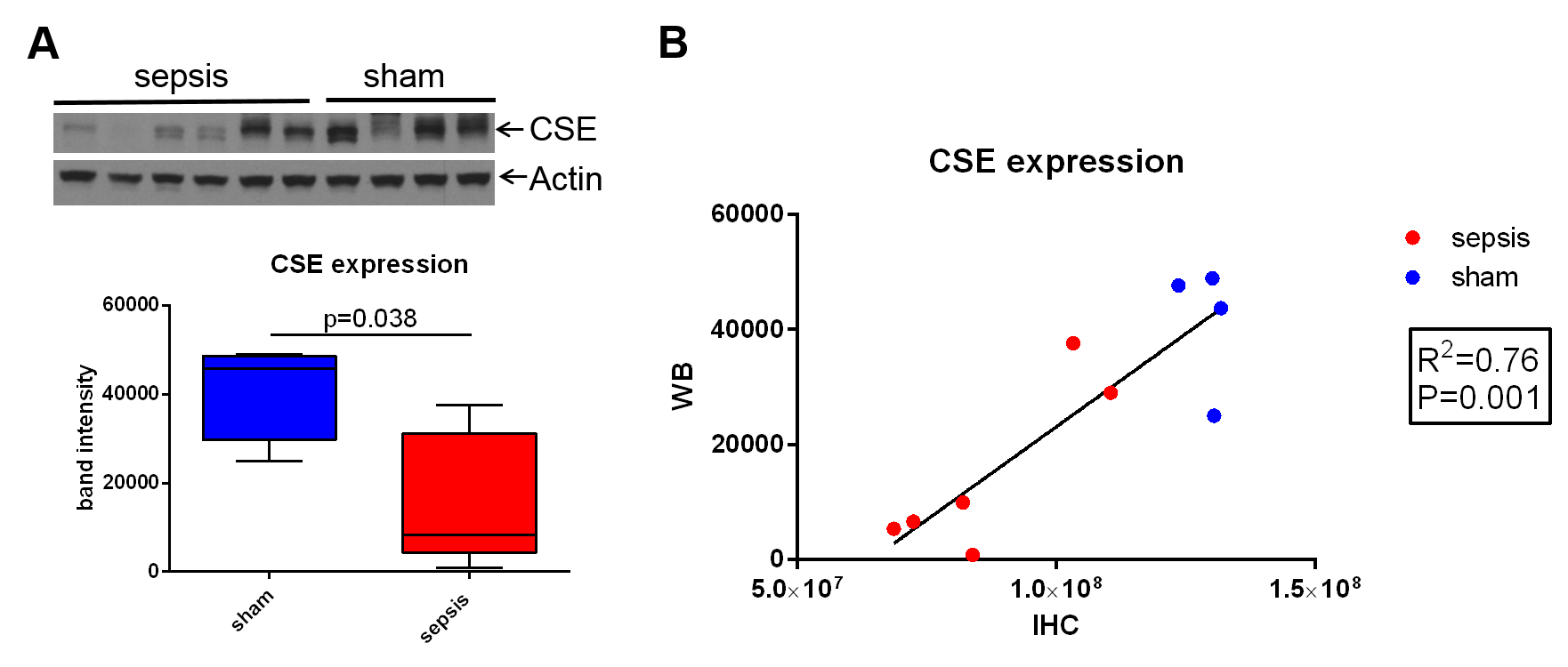 Figure S1: Kidney CSE protein expression levels for sham vs. sepsis, detected by western blot (WB, A) correlate with kidney CSE expression levels detected by immunohistochemistry (IHC, B).ReferencesHartmann C, Gröger M, Noirhomme JP, Scheuerle A, Möller P, Wachter U, Huber-Lang M Nussbaum B, Jung B, Merz T, McCook O, Kress S, Stahl B, Calzia E, Georgieff M, Radermacher P, Wepler M. In-Depth Characterization of the Effects of Cigarette Smoke Exposure on the Acute Trauma Response and Hemorrhage in Mice. Shock. 2018. Volume Publish Ahead of Print. baseline24 hRef. ValueNoA 
(µg·kg-1·min-1)*Shamn=50.06 (0.02; 0.13)0.06 (0.02; 0.13)n.a.NoA 
(µg·kg-1·min-1)*sepsisn=61.23 (0.66; 3.26)b1.23 (0.66; 3.26)bn.a.Hemoglobin (g/dl)shamn=58.8 (8.6; 9.4)9.2 (9.1; 9.8)12.3-15.3 Hemoglobin (g/dl)sepsisn=88.9 (8.5; 9.7)11.7 (11.1; 12.3)a,b12.3-15.3 Heart rate (bpm)shamn=588 (73; 104)102 (68; 115)< 160Heart rate (bpm)sepsisn=888 (74; 106)156 (140; 166)a,b< 160Mean arterial pressure (mmHg)shamn=5100 (90; 106)103 (94; 119)max. +/- 10% of baselineMean arterial pressure (mmHg)sepsisn=8103 (91; 112)65 (61; 81)a,bmax. +/- 10% of baselineCentral venous pressure (mmHg)shamn=58 (7; 13)10 (9; 15)a< 18Central venous pressure (mmHg)sepsisn=810 (6; 13)17 (14; 18)a< 18Cardiac output (ml·kg-1·min-1)shamn=561 (52; 79)64 (42; 92)n.a.Cardiac output (ml·kg-1·min-1)sepsisn=864 (52; 69)87 (62; 130)an.a.PaO2 (mmHg)shamn=5158 (142; 180)159 (138;177)n.a.#PaO2 (mmHg)sepsisn=8170 (161; 183)93 (62; 155)a,bn.a.#PaCO2 (mmHg)shamn=535 (35; 39)35 (33; 36)35-40PaCO2 (mmHg)sepsisn=838 (34; 40)35 (32; 44)35-40arterial pHshamn=57.46 (7.44; 7.46)7.44 (7.43; 7.46)7.35-7.45arterial pHsepsisn=87.45 (7.43; 7.48)7.37 (7.19; 7.43)a,b7.35-7.45Base excess (mmol/l)shamn=51.1 (0.8; 1.8)-0.1(-1.45; 0.65)-2.0 to +2.0Base excess (mmol/l)sepsisn=81.5 (0.4; 2.3)-8.5 (-14.6; -3.7) a,b-2.0 to +2.0Lactate (mmol/l)shamn=51.4 (1.0; 1.6)0.6 (0.6; 1.2)< 2.0Lactate (mmol/l)sepsisn=80.8 (0.6; 1.5)6.1 (2.0; 10.7) a,b< 2.0baseline24h peritonitisO2 saturation (%)sham83 (81; 83)83 (78; 84)O2 saturation (%)sepsis84 (78; 87)66 (45; 83)pHsham7.45 (7.44; 7.45)7.42 (7.42; 7.44)pHsepsis7.42 (7.42; 7.44)7.28 (7.12; 7.36)a,bBase excess (mmol/l)sham1.8 (1.8; 2.4)1.1 (0.7; 1.2)Base excess (mmol/l)sepsis1.8 (1.0; 3.1)-4.9 (-12.0; -2.2)a,bLactate (mmol/l)sham1.1 (1.0; 1.2)1.0 (0.7; 1.2)Lactate (mmol/l)sepsis1.0 (0.7; 1.4)4.7 (2.5; 8.9)a,bIL6 (ng/gprotein)sham1.7 (1.3; 1.7)6.9 (1.7; 7.9)IL6 (ng/gprotein)sepsis2.0 (1.8; 2.1)1153.4 (236.4; 2002.5)a,bTNF (ng/gprotein)sham0.8 (0.6; 1.2)1.6 (1.3; 2.0)TNF (ng/gprotein)sepsis0.8 (0.7; 1.2)15.3 (5.9; 21.7)a,bCrCl(ml/min)CrCl(ml/min)OxPhosjO2 (pmol·s-1·mg-1)OxPhosjO2 (pmol·s-1·mg-1)PGC1 expressionPGC1 expressionalbumin extravasationalbumin extravasationnitrotyrosine formationnitrotyrosine formationshamsepsisshamsepsisshamsepsisshamsepsisshamsepsisNoA infusion(µg·kg-1·min-1)0.360.49n.a.1OxPhosjO2 (pmol·s-1·mg-1)n.a.0.89CSE expression0.860.200.240.620.570.090.730.020.020.47nitrotyrosine formation0.850.84